MODELLO DSu Carta intestataOFFERENTE.........................................................................................................Oggetto:AFFIDAMENTO DIRETTO CON R.D.O. SU PIATTAFORMA MEPA DEI “LAVORI DI MESSA IN SICUREZZA DEI LUOGHI DI LAVORO AI SENSI DEL D.LGS. 81/2008 E MESSA A NORMA DEGLI STABILI COMUNALI – ARCHIVIO E SEDE CENTRALE” DEL COMUNE DI CIVITAVECCHIA (ai sensi dell’art. 1, comma 2, lett. a), della Legge 11.09.2020 n. 120 e s.m.i.) CUP J39J20001080001 – CIG 8888986F49DICHIARAZIONE SOSTITUTIVA
(DICHIARAZIONE RESA AI SENSI DEGLI ARTICOLI 46 E 47 DEL DPR 445/2000)Il sottoscritto ……………………………………………………………………………………………………………….nato a ………………………………………………………………………………………………………………………...residente in …………………………………………………………………………………………………………………CF……………………………………....., in qualità di (carica sociale) ………………………………………………della società/impresa (denominazione e ragione sociale) ……………………………………………………….......……………………………………………………………………………………………………………………...…….con sede in ………………………………………………………………………………………………………………….C.F. …………………………………………………………P.IVA ………………………………………………………Codice attività ……………………………………………………………………………………………………………….Tel. ………………………………………Fax …………………………………………PEC ………………………………………….PER L'AMMISSIONE ALLA GARA RELATIVA AI LAVORI IN OGGETTO:consapevole delle sanzioni penali previste dall'art. 76 del D.P.R. n. 445/2000 per le ipotesi di falsità in atti e dichiarazioni mendaci,DICHIARAche ai sensi dell'art. 105 del D.Lgs 50/2016 e s.m.i. intende subappaltare le seguenti lavorazioni: (indicare il tipo e la percentuale di lavorazioni che si intendono subappaltare)……………………………………………………………………………………………………………………………………………………………………………………………………………………………………………………………………………………………………………………………………………………………………………in alternativache non intende subappaltare alcuna lavorazione.Data 	IL LEGALE RAPPRESENTANTEfirma digitaleSi allega copia fotostatica di documento di identità in corso di validità del sottoscrittore.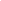 